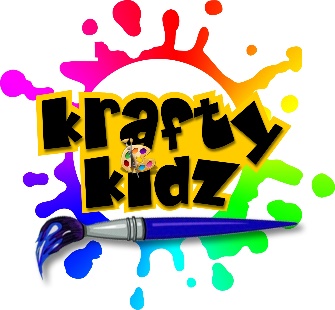 Hi!  I’m Kirsty, the owner of Krafty Kidz!  Thanks for your interest in the messy play session, I really hope you enjoy it.  My ideas for the sessions are based on theory, experience and teacher’s passion for creative play.  They should be tailored perfectly for your little one.There are a few things that I’ve learned over the years with my own children that may make the session run a bit smoother for you if I share …. so here goes!The room will be set up with plastic matting, covering the floor space where the children will be exploring.  The children will obviously be getting wet or sticky with some of the activities that are set up, so please do keep an eye on them to ensure that they don’t slip over.The whole idea around the class is that it’s messy!  With the younger children in the class I would totally advise stripping them down to a nappy and vest and letting them get on with it.  For some of the older ones that aren’t OK with just the vest, I recommend light clothing – maybe even shorts and t-shirt.  It’s a good plan to bring a complete change of clothes too so you’re not taking a soggy wee one home …… and a hand towel to dry them down.  There will be a box of wet face cloths available at the end of the session to clean your wee one down.With regards to adult participation, you may get wet or messy too!  I was always most comfortable when I kicked off my shoes, rolled up my sleeves and accepted the inevitable …. I found my kids enjoyed the sessions a lot more when I had this attitude too.As stated above, adult participation throughout the session is encouraged.  While I am aware of what is suitable for each age and stage to be playing with, you know your little one best.  Please do watch them if you know they are unsteady on their feet, or you know they are likely to put things in their mouth.  Obviously with this type of children’s class, there are possible risks, and you should consider these before booking a ticket.  Every effort is made to supply items that are either edible, non-toxic/hypoallergenic.  However, we advise that all materials provided included foodstuffs are not to be consumed by the babies and toddlers as some products (despite being edible) may present a choking hazard.  We do not accept any responsibility whatsoever for any accident, allergic reaction or illness found to be directly attributable from any product or item provided.  It remains the responsibility of the adult to ensure safety whilst attending a Krafty Kidz class.Risks to consider:Choking hazards – be aware of small parts and remove them from your child’s reach if you believe they are a hazard to your childSlips/falls – while towels are used under these types of activities it is recommended that you supervise your child while using water etc and ensure that feet are dry before moving to the next activityInhalation – products such as flour (in the moon dough) may irritate children with respiratory challenges such as asthmaConsumption – although we try our best to provide nontoxic and edible materials this does not mean they should be consumed.  Please try to discourage your child from consuming the foods.Obstructions – it is worth noting that your child may take it upon themselves to place materials in their ears or nose for example.  Please be aware of what could be a potential for this and be very cautious and observant of your child to prevent it.Should you arrive early for the messy session, please wait in the kitchen area or the corridor.  This class is running at the 1st floor office, Unit 7 – Upper Floor, Castle Business Estate, Queensferry Road, Dunfermline, KY11 8NT.  This is directly over the road from Pitreavie playing fields.  You will see the main entrance for the building at the front (next to furniture plus) but you should continue round to the car park at the side of the building.  You should cross over to the building using the zebra crossing as this leads directly to my set of stairs.  If you look up you will see a window with a Krafty Kidz banner, that is where you are heading for.  There is a video pinned to the Facebook page to give you directions at www.facebook.com/kraftkidShould you need to contact me then you can do so using:Phone – 07585003788
Email – kirstyskraftykidz@gmail.comFeedback is ALWAYS appreciated!  If you would like to give me feedback then please feel free to do so – verbally, by Facebook, my website or ping me an email.  I have a testimonials page on my website and I like to keep it current.  I also send out a feedback survey after the event as it’s a great way for me to see how to improve!I often forget to take any pictures, so if you take any crackers that you’re happy to share then please do send them my way!If any of your information has changed since you booked the ticket, please do inform me of these changes.I’m really looking forward to meeting you and your child and I hope that you enjoy the messy play session!  